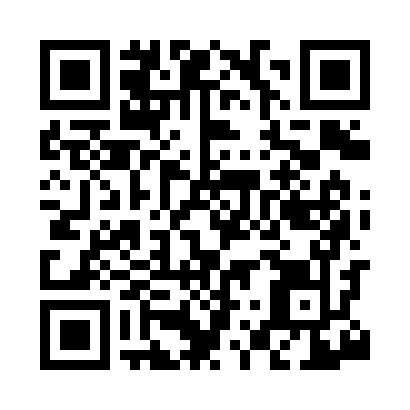 Prayer times for Corn Creek, Nevada, USAWed 1 May 2024 - Fri 31 May 2024High Latitude Method: Angle Based RulePrayer Calculation Method: Islamic Society of North AmericaAsar Calculation Method: ShafiPrayer times provided by https://www.salahtimes.comDateDayFajrSunriseDhuhrAsrMaghribIsha1Wed4:295:4712:394:257:308:492Thu4:285:4612:384:257:318:503Fri4:265:4512:384:257:328:514Sat4:255:4412:384:257:338:525Sun4:245:4312:384:257:348:536Mon4:225:4212:384:257:348:547Tue4:215:4112:384:257:358:568Wed4:205:4012:384:267:368:579Thu4:195:3912:384:267:378:5810Fri4:175:3812:384:267:388:5911Sat4:165:3812:384:267:399:0012Sun4:155:3712:384:267:399:0113Mon4:145:3612:384:267:409:0214Tue4:135:3512:384:277:419:0315Wed4:125:3412:384:277:429:0516Thu4:115:3312:384:277:439:0617Fri4:105:3312:384:277:449:0718Sat4:095:3212:384:277:449:0819Sun4:085:3112:384:277:459:0920Mon4:075:3112:384:287:469:1021Tue4:065:3012:384:287:479:1122Wed4:055:2912:384:287:479:1223Thu4:045:2912:384:287:489:1324Fri4:035:2812:384:287:499:1425Sat4:035:2812:394:287:509:1526Sun4:025:2712:394:297:509:1627Mon4:015:2712:394:297:519:1728Tue4:005:2612:394:297:529:1829Wed4:005:2612:394:297:539:1930Thu3:595:2512:394:297:539:2031Fri3:595:2512:394:307:549:21